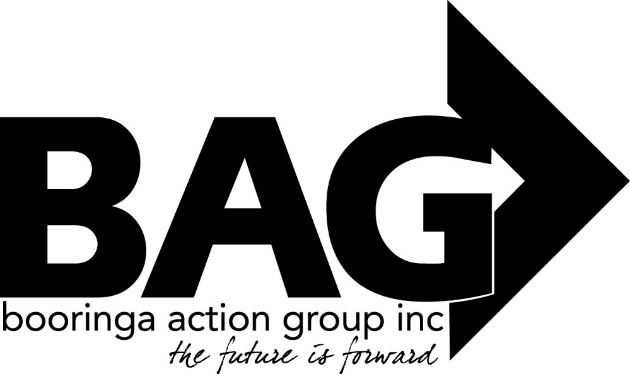 Minutes of the Annual General Meeting of the Booringa Action Group Inc, held at the Cottage on Thursday 25 November 2021 at 5.30pmOpen:  Chairman Rob Cornish declared the Meeting open at 5.30pmAttendance: Mr Rob Cornish chaired the meeting with Jeff Watson, John Ford, Sandra Cornish, Darryl Betzien, Ross Halpin, Hazel.Wang, J.Ball, J.Fenton, B.Stanton,  B.Brennan, K.Blackett, R.Kirkman, Mayor T.Golder,  Cr J.Birkett and Director Norm Garsden in attendance.   Rob welcomed everyone to the Meeting.                         Apologies: Moved S.Cornish					Seconded  H.Wang                              “That apologies be received and leave of absence be granted for this meeting for Donna McCarrol, Dee Schafer, Crs Geoff McMullen & J.Guthrie. Carried 16/0         Confirmation of MinutesMoved  J.Fenton		       			      Seconded J.Watson                                     “That the Minutes of the Annual General Meeting of the Booringa Action Group Inc. held on 22nd October 2020, as circulated, be confirmed” Carried  16/0           Presidents ReportThe President’s Report for the 2020/2021 Year is attachedMoved  J.Fenton           			         	Seconded R.Halpin“That the Presidents Report for 2020/21 be adopted”      Carried   16/0                                                                          4.0          Adoption of Financial StatementsMoved Jeff Watson        		 		Seconded  K.Blackett                                       “That the Audited Financial statements for 2020/21 be adopted” Carried 16/0     Auditors ReportMoved J. Watson           			              	Seconded K.Blacket“That the Auditors Report for the 2020/21 Year be adopted” Carried 16/0Election of the Management CommitteeAll positions on the Management Committee are declared vacant. BAG’s Constitution requires that the Management Committee be comprised of a minimum of 5 persons including the President and Treasurer.Mr John Ford  was  Nominated By:   B.Brennan                                 Seconded By:  D.Betizen  The Nomination was accepted and  Mr. John Ford  was declared elected.Mr Jayden Ball was Nominated By:   J.Watson                                   Seconded By: S.Cornish                           The Nomination was accepted and Mr Jayden Ball was declared elected.Mr.Darryl Betizen  was Nominated By:  Jeff Watson                           Seconded By: K.Blackett                                                           The Nomination was accepted and Mr Darryl Betizen was declared elected.Mrs. Kerrol Blackett  was Nominated By: Jeff Watson                         Seconded By: Jayden Ball                                                              The Nomination was accepted and Mrs. Kerrol Blackett was declared elected. There being no further nominations, the election of Management Committee members was concluded and accepted by acclamation.Appointment of AuditorMoved Jeff Watson                 		Seconded J.Ford                                                                                  “That Mrs Belinda Hayward be appointed Auditor for the 2021/22 Financial Year” Carried  16/09.0  ClosureThe business of the 2021 Annual General Meeting being concluded, the President thanked all for their efforts, their attendance and accepting positions and declared the Meeting closed at 5.58pm.President  ………………………………….                                         Date  …………………………….